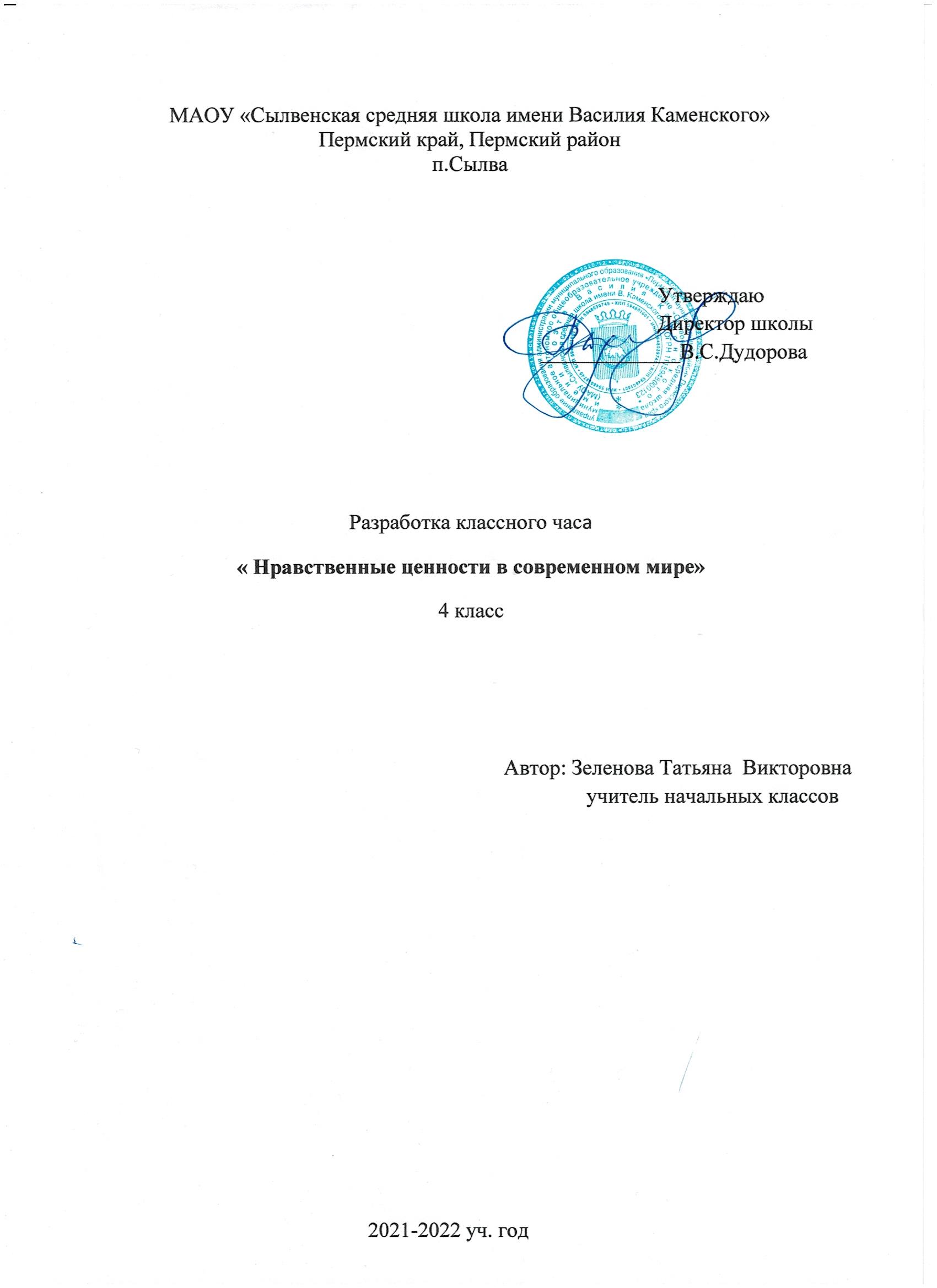 Тема : Открытие нравственных ценностей и формирование нравственных понятий.Тип классного часа: Беседа-диспут, открытие нового знания.Цель: формирование понятия «Нравственность, мораль», освоение учащимися знаний об общих нравственных основах; формирование у учащихся ценностного отношения к золотому правилу нравственности; развитие ценностного отношения к собственным поступкам.Задачи: - Личностные: -развивать доброжелательность и эмоционально-нравственную отзывчивость, понимание и сопереживание чувствам других людей;- развивать самостоятельность и личную ответственности за свои поступки на основе представлений о заповедях; -развивать  этические чувства как регуляторов морального поведения;- Метапредметные: - овладевать способностью принимать и сохранять цели и задачи учебной деятельности; - произвольное построение речевых высказываний в устной и письменной форме;   -формирование умения высказывать свое мнение, аргументировать его.                                                                                                                                                                 -адекватно оценивать собственное поведение и поведение окружающих;-овладевать логическими действиями анализа, синтеза, сравнения, построения рассуждений,  готовность слушать собеседника и вести диалог; - Предметные: - знать, понимать и принимать моральные ценности; -понимать значения нравственности в жизни человека и общества. Оборудование и материалы: ИКТ (проектор, компьютер, интер.доска), доска, видеоролик притча «Ведро с яблоками», клип «Делай добро», толковый словарь, конверты с заданиями, плакаты ,сердечки .Формы классного часа: фронтальная, групповая, индивидуальная, работа в паре. Класс делится на 3 группы, парты сформированы по 2 вместе, дети сидят полукругом ,так чтобы хорошо было видно доску и учителя.Источники: Учебник. Основы религиозных культур и светской этики. Основы светской этики – 4,5 Т.Д.Шапошникова. – М.: Дрофа, 2014.Видеофайлы из интернета: видеоролик притча «Ведро с яблоками», клип «Делай добро», притча «Всё оставляет свой след»;Ход классного часа.(открытое мероприятие)          Источники:            Аудиосказка. Владимир Маяковский. Что такое хорошо и что такое плохо..mp4           Материалы к Классному часу\Делай добро.mp4         Материалы к Классному часу\Притча 'Все оставляет свой след'.mp4         https://studopedia.su/10_85075_moralnie-normi-moralnie-printsipi-nravstvennie-ideali.html         https://www.maam.ru/detskijsad/kak-vospitat-v-detjah-lyubov-pochtenie-blagodarnost.html         https://www.b17.ru/article/103519/#c4067784         https://ktonanovenkogo.ru/voprosy-i-otvety/zolotoe-pravilo-morali-nravstvennosti-chem-sut-chemu-ono-nas-uchit.htmlПриложение:  Тест                 Блиц-опрос:1.Обижать младших, обманывать, брать чужое- это моральная норма?                          ( ДА  НЕТ)2.Моральные нормы или обязанности- это общепринятые в обществе правила?           (ДА  НЕТ)3.Завидовать, обзываться, пинаться- это норма?                                                                ( ДА  НЕТ)4.Нужно ли заботиться о пожилых и больных людях?                                                      ( ДА  НЕТ)5.Уметь благодарить- это норма?                                                                                         ( ДА  НЕТ)6.Родители должны заботиться о своих детях?                                                                  ( ДА  НЕТ)7.Дети должны помогать родителям?                                                                                  ( ДА  НЕТ)  Наглядный материал:“Чем человек умнее и добрее, тем больше добра он замечает в людях” (Б.Паскаль)Золотое правило нравственности«Как хотите, чтобы с вами поступали люди, так поступайте и вы с ними»                                                                                                         Иисус Христос«Счастлив тот ,у кого совесть спокойна»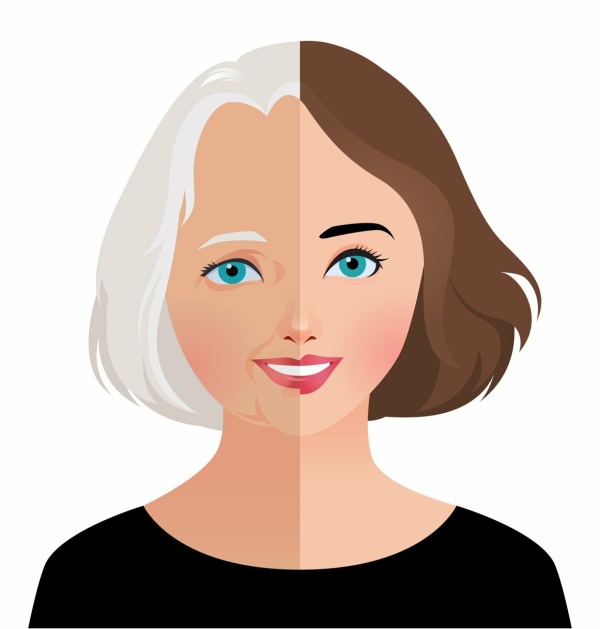 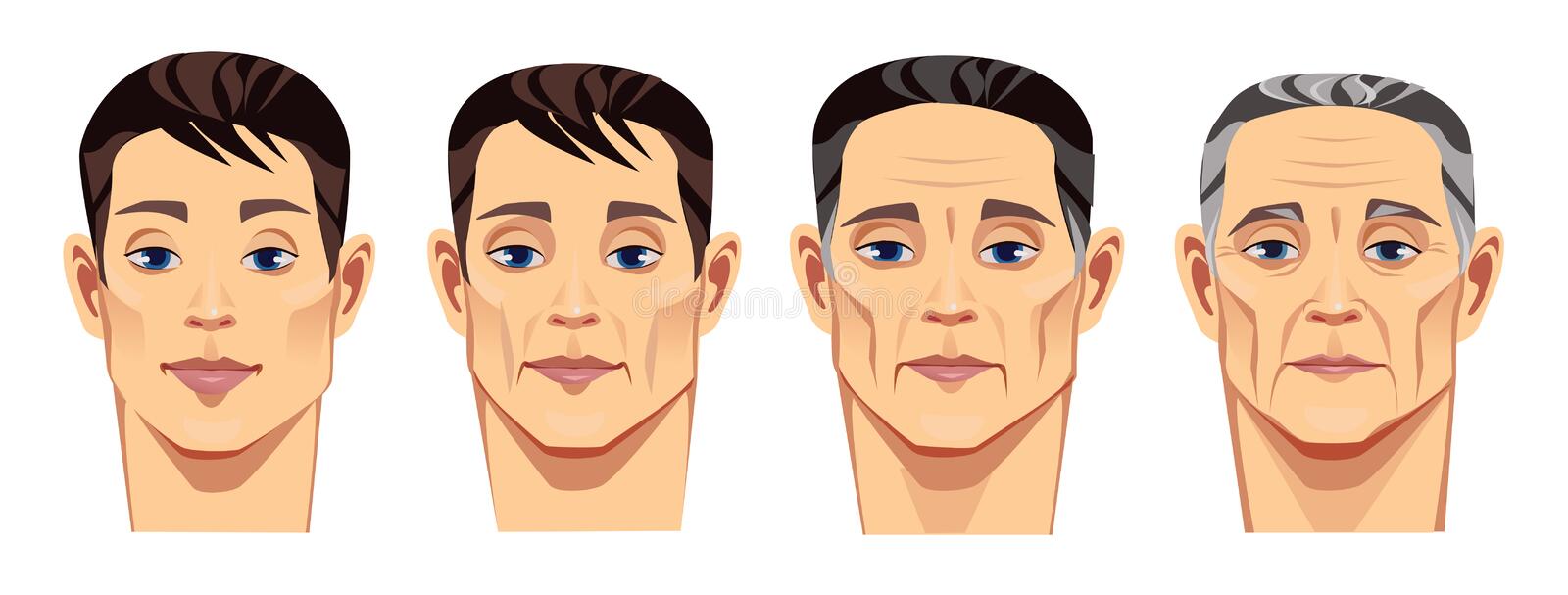 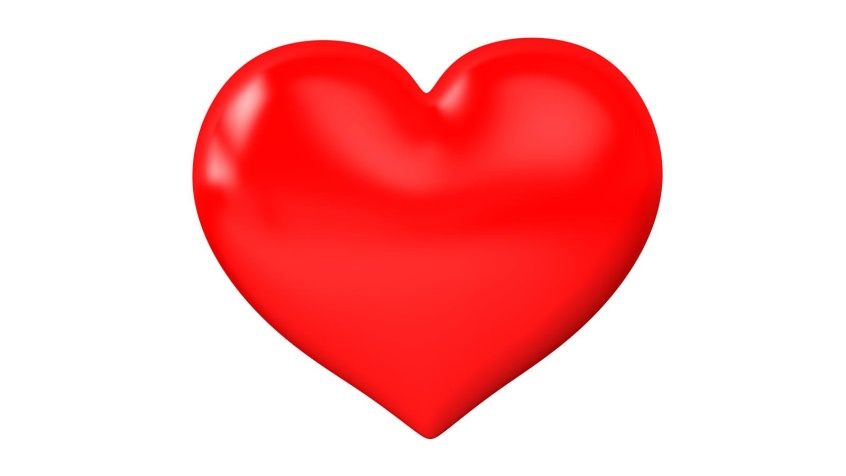 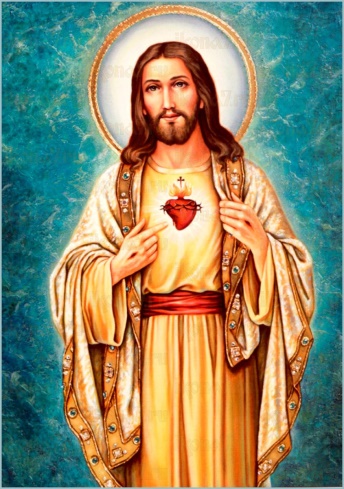 БУДЬ  СОВЕСТЛИВ:ВСЯ     МОРАЛЬ-В   СОВЕСТИЭтап Деятельность классного руководителяДеятельность учащихсяОрганизационные формыI.Вводно-мотивационный.Здравствуйт ,дети! Поприветствуйте друг друга. Повернитесь лицом друг к другу, возьмитесь за руки, и глядя в глаза, повторите такие слова «В добрый путь, мой друг! Не волнуйся, я буду рядом!-Сегодня мы с вами отправимся исследовать самые потайные уголки вашего разума, сердца и души. Я желаю вам быть честными в ваших высказываниях, не стесняться выражать своё мнение, делать выводы и предположения, не бойтесь ошибиться, ведь только тот не ошибается, кто ничего не делает. Итак, в добрый  путь!Дети выполняют задания учителя, занимают свои места, настраиваются на работу.Дети настраиваются высказывать и обосновывать свою точку зрения;-участвовать в диалоге на классном часеРабота в парахII.Постановка учебной задачи.-Ребята, прослушайте отрывок из стихотворения великого поэта прошлого века В.Маяковского-Дети, что бы вы ответили мальчику?-Молодцы ребята, мне очень приятно, что вы так глубоко понимаете  смысл понятий «хорошо» и  «плохо»-Подумайте, дети, о чём мы будем сегодня говорить на нашем классном часе ?-С самого рождения человека, в нём закладываются две противоборствующие силы. Одна заставляет его любить, прощать, помогать и делать только добрые дела, другая же подбивает на ложь, зависть, эгоизм и плохие поступки. Эти две силы постоянно ведут борьбу по мере того, как человек растёт, взрослеет.-Как вы думаете, дети давайте поразмышляем,  какая сила сила победит?-Умнички, дети, как здорово вы рассуждали, мне очень приятно слушать ваши суждения.-А знаете ли вы, как называются эти две силы?-Дети, вы мыслите в правильном направлении(если ученики не вспомнят термин «нравственность, мораль, нужно их к этому подвести.)-Мы с вами сегодня  поговорим о том, как можно показать другому человеку, что он нам дорог, и как добиться его доверия и уважения. Это правило  было дано Иисусом Христом 2000 лет тому назад. Найдите и прочтите это правило  на нашей доске (правило напечатано на плакате)-Как называется это правило? Прослушивают аудиозапись отрывка из стихотворения В.Маяковского «Что такое хорошо…»Рассуждения детей, обсуждение других высказываний.(О добре и зле и т.д.)Дети высказывают свои предположения.Ученики высказывают своё мнение, приводят доводы, анализируют .Ученик находят на плакате правило Иисуса Христа.Прослушивание аудиозаписиФронтальный опросФронтальный опросРабота с наглядностьюIII.Открытие нового знанияIV. Закрепление  и обобщение пройденного материала.-Дети ,какое  непонятное, новое слово вы встретили в названии правила?(Нравственность)-А что оно обозначает, давайте найдём его значение в толковом словаре. У слова «нравственность» есть синоним слово «мораль»-Как вы думаете, что значит быть моральным человеком?-Дети, мы с вами знаем, что законы созданные государством контролируются соответствующими службами, органами, структурами.-А кто помогает контролировать моральные нормы? Про неё ещё говорят, что она грызёт и мучает. Вы можете найти подсказку на нашей доске.-Вы правы, это совесть..- Вернёмся к нашим 2 силам. Так вот первая сила, несущая добро-это нравственность, а вторая безнравственность.-Давайте обратимся к конвертам, которые лежат на ваших столах и выполним практическое задание, за одним проверим, как вы усваиваете нашу тему. Откройте конверты, что лежат на ваших партах, и распределите нравственные и безнравственные поступки на 2 колонки. Работайте сплочённо, дайте возможность поработать всем в группе. Не забудьте приклеить полоски в соответствующие ячейки.-Молодцы, ребята, я вижу вы прекрасно понимаете тему сегодняшнего классного часа.- Перед вами 2 изображения  человека. А что вы заметили, глядя на них?-А почему они такие?-Верно, люди могут иметь нравственные и безнравственные качества в разном возрасте и разного пола.  Из всех понятий выберите те качества, которые должны быть у нравственного человека  и те, которые характеризуют безнравственного человека  (На доске макеты двух человек.)-Дети, давайте поработаем в парах. На столах у Вас конверты с пословицами о нравственности и морали. Ваша задача-соединить их, прочитать и объяснить значение.Ученики ищут в словаре значение слова, зачитывают, доказывают правоту своего выбора.Предполагаемы ответы детей(Моральным быть-это значит быть честным, порядочным, добрым)Дети выполняют задание, найдя свою пару, объединяются и высказываются.Высказывания детей.Ученики выходят поочереди к доске и распределяют на 2 колонки качества.- Дети выполняют задание, найдя свою пару, объединяются и высказываются.Работа со словарямиФронтальный опросРабота микро- группами .Работа в парахV.Рефлексия Подведение итогов.-А что может произойти, если не соблюдать моральные нормы? Ответим на этот вопрос после просмотра видеоролика – притчи. «Всё оставляет свой след»-Что вы поняли для себя, посмотрев эту притчу? Чему  учит эта  притча?- Подведем итог. - Посмотрите, на все ли вопросы мы нашли ответы?- Как вы считаете, тема, проблема, над которой мы работали, важна для вас? Какие выводы вы сделали для себя?-В заключении определим ваш моральный уровень. Вам придётся ответить на вопросы. Надо отвечать ДА или НЕТ. Готовы?        Блиц-опрос:Обижать младших, обманывать, брать чужое- это моральная норма? (НЕТ)Моральные нормы или обязанности- это общепринятые в обществе правила? (ДА)Завидовать, обзываться, пинаться- это норма? (НЕТ)Нужно ли заботиться о пожилых и больных людях? (ДА)Уметь благодарить- это норма? (ДА)Родители должны заботиться о своих детях? (ДА)  7.Дети должны помогать родителям? (ДА)-Сейчас в завершении классного часа, мне очень хочется, чтобы вы взяли свои сердечки ,которые прикреплены у вас на груди, и поделились частицей своего тепла и любви со своими друзьями . Учащиеся просматривают видеоролик. Ответы детей- о том, что нужно уметь себя сдерживать, работать над собой-нельзя зря обижать других-нужно уважительно относиться к другим людям.Дети работают  на листочках-анкетах.Учащиеся встают в круг и дарят свои сердечки своим одноклассникам. Но  нужно, чтобы все дети получили сердечки. Поэтому необходимо сделать так, чтобы дети дарили сердечко тому, кто стоит справа. Учитель встаёт вместе с детьми.Работа с видеофайламиАнкетированиеКоллективная работа            Нравственно               Безнравственно